lMADONAS NOVADA PAŠVALDĪBA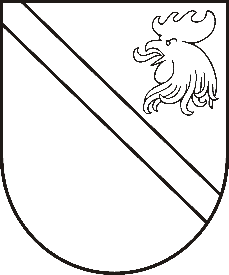 Reģ. Nr. 90000054572Saieta laukums 1, Madona, Madonas novads, LV-4801 t. 64860090, fakss 64860079, e-pasts: dome@madona.lv ___________________________________________________________________________APSTIPRINĀTSar Madonas novada pašvaldības domes28.02.2019. lēmumu Nr.74(protokols Nr.3, 30.p.)Madonas novada pašvaldības Fizisko personu datu aizsardzības pārkāpumu izmeklēšanas komisijas nolikumsIzdots saskaņā ar Madonas novada pašvaldības saistošo noteikumu Nr.1 “Madonas novada pašvaldības nolikums” 11. punktu,Madonas novada pašvaldības personas datu aizsardzības pārkāpumu atklāšanas, izmeklēšanas un ziņošanas vadības  kārtības (iekšējā kārtība) 3.4.punktuI Vispārīgie noteikumiMadonas novada pašvaldības, turpmāk – “pašvaldība”, fizisko personu datu aizsardzības pārkāpumu izmeklēšanas komisija, turpmāk – “komisija”, ir koleģiālā institūcija, kuras mērķis ir nodrošināt, lai pašvaldība izpildītu tai tiesību aktos (Eiropas Parlamenta un Padomes regula Nr.2016/679 par fizisku personu aizsardzību attiecībā uz personas datu apstrādi un šādu datu brīvu apriti un ar ko atceļ Direktīvu 95/46/EK 33. un 34.pants) noteikto datu aizsardzības pārkāpumu ziņošanas uzraudzības iestādei un datu subjektam pienākumu, kas attiecas gan uz automatizētā, gan manuālā veidā veiktu personas datu apstrādi, neatkarīgi no tā, vai pašvaldība ir apstrādes pārzinis vai personas datu apstrādātājs.II Komisijas izveidošana, sastāvs un darbības izbeigšanaKomisija sastāv no trīs komisijas locekļiem: pašvaldības datu aizsardzības speciālista; pašvaldības Juridiskās nodaļas jurista; pašvaldības IT speciālista. Pašvaldības datu aizsardzības speciālists ir komisijas priekšsēdētājs.Lēmumu par komisijas izveidošanu, tās personālo sastāvu, izmaiņām tās sastāvā un nolikumā pieņem pašvaldības dome.Komisija izbeidz savu darbību ar pašvaldības domes lēmumu.III Komisijas pienākumi un tiesībasKomisijas pienākumi un tiesības ir noteiktas Madonas novada pašvaldības personas datu aizsardzības pārkāpumu atklāšanas, izmeklēšanas un ziņošanas vadības kārtība (iekšējā kārtība) (apstiprināta ar Madonas novada pašvaldības izpilddirektora 01.02.2019. rīkojumu Nr.MNP/2.1.1.12/19/7), turpmāk – “Kārtība”.IV Komisijas darba organizācijaKomisija darbojas patstāvīgi un ir neatkarīga savā darbā.Komisijas darbs notiek sēdēs. Komisijas sēdi sasauc komisijas priekšsēdētājs saskaņā ar Kārtībā noteikto.Komisijas sēdes ir slēgtas.Komisija ir lemttiesīga, ja tajā piedalās vismaz divi komisijas locekļi.Komisijas sēdes vada komisijas priekšsēdētājs, savukārt viņa prombūtnē viens no komisijas locekļiem, kuram to uzticējis komisijas priekšsēdētājs.Komisija pieņem lēmumu, atklāti balsojot. Lēmums ir pieņemts, ja par to nobalsojusi vairāk nekā puse no klāt esošajiem komisijas locekļiem. Vienāda balsu skaita gadījumā izšķirošā ir sēdēs vadītāja balss. Komisijas sēdes protokolē, protokolā norādot sēdes norises vietu un laiku, dalībniekus, jautājuma saturu un apspriešanas gaitu, balsošanas rezultātus, pieņemto lēmumu. Protokolu paraksta visi komisijas locekļi, kas piedalījās sēdē, un to glabā pašvaldības lietvedībā.V Fizisko personu datu aizsardzības pārkāpumu izmeklēšanas kārtībaKomisija veic fizisko personu datu aizsardzības pārkāpumu izmeklēšanu saskaņā ar Kārtību.VI Komisijas atbildībaKomisija ir atbildīga par pieņemto lēmumu atbilstību Kārtības un šī nolikuma normām un šajā nolikumā paredzēto uzdevumu izpildi.Domes priekšsēdētājs							A.Lungevičs